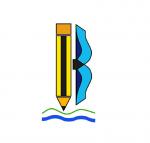    OŠ Ivana Batelića-Raša   Ivan Batelić 1   52223 Raša     E-mail: ured@os-ibatelica-rasa.skole.hrKLASA; 007-04/22-02/03URBROJ: 2144-17-01-22-3Raša, 29.03.2022.ZAKLJUČCI sa sjednice Školskog odbora OŠ Ivana Batelića-Rašaodržane u utorak 29. ožujka 2022. godineAd. 1. Školski odbor je usvojio Godišnji izvještaj o izvršenju Financijskog  plana OŠ Ivana Batelića-Raša  za 2021. godinu.Predsjednica Školskog odbora:Mirjana Blažević, mag.prim.educ.